Jugendmusikschule der Stadt Krautheim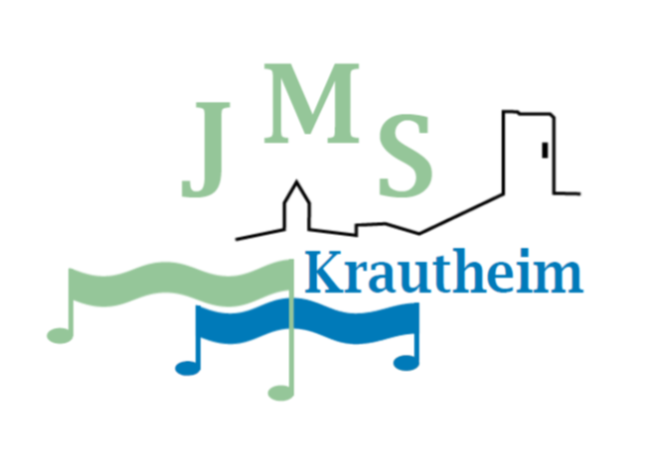 VORSPIELPROGRAMMzum Konzert am …………in …………………..Nr.:Schüler/inInstrumentSpielstückKomponistLehrer/in